Wishing you a wonderful retirementHello Andrew,After serving XX years with us, you are all set to jump to the next phase of your life. And it is going to be your retirement phase and we hope that you are excited about it.But, let us tell you that we will miss you here everyday. On the professional front, your devotion towards each task and the professional rapport with clients have immensely contributed as building blocks of client relationships in the company. Your unmatchable experience and ability to convince clients have helped us become the forerunner in sales and marketing efforts for so many years.Personally, you have always carried a great attitude towards team mates, juniors and senior people in the firm. From your Friday singing sessions to coffee break jokes, your absence will be deeply felt within the team. It is because of employees like you, organizations like us are able to thrive better.We wish lots of success and joy in the time to come.CheersTeam XYZ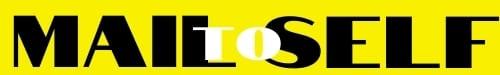 